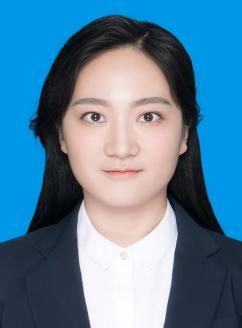 姓名：张敏职称：讲师个人简介（选填）性别：女  籍贯：江苏如皋学历学位：博士研究生专业研究领域（必填*）组织行为与人力资源管理专著与论集（必填*）无学术论文（选填）张敏 & 赵宜萱. (2022). 机器学习在人力资源管理领域中的应用研究. 中国人力资源开发, (01), 71-83. 赵曙明 & 张敏. (2022). "乌卡时代"的组织应对: 组织变革、管理者角色、员工素养. 清华管理评论, (03), 28-33.Zhang, M., Chen, Z. H., Zhao, L. J., Li, X., Zhang, Z., & Zhang, X. F. (2022). How does high-commitment work systems stimulate employees' creative behavior? A multilevel moderated mediation model. Frontiers in Psychology, 13, 904174-904174.Xu, Y., Qian, H., Zhang, M., Tian, F., Zhou, L., & Zhao, S. (2022). Flexible human resource management systems and employee innovation performance in China-based on the moderated mediation effect. Chinese Management Studies, (ahead-of-print).张敏 & 赵曙明. (2021). 社会生态学视域下的“新社会”的管理-彼得·德鲁克先生关于功能性社会的观点. 南大商学评论, (03), 191-206.Zhang, M., Zhao, L., & Chen, Z. (2021). Research on the relationship between High-commitment work systems and employees’ unethical pro-organizational behavior: The moderating role of balanced reciprocity beliefs. Frontiers in Psychology, 5960.Zhang, M., & Zhao, Y. X. (2021). Job characteristics and millennial employees’ creative performance: A dual-process model. Chinese Management Studies, 15(4), 876-900.赵曙明, 魏丹霞 & 张敏. (2021). 海南自由贸易港人力资源开发的现实困境与路径思考. 海南大学学报(人文社会科学版), (02), 55-62.曾颢, 张敏, 李进生 & 赵李晶. (2021). 指导关系对徒弟家庭角色绩效的影响机制研究-基于认知评价理论视角. 江西科技师范大学学报, (02), 75-85+45. 张敏, 赵李晶, & 赵曙明. (2020). 人力资源归因对建言行为的影响: 心理契约的中介作用. 经济与管理研究, 41(4), 120-131.赵曙明, 张敏 & 赵宜萱. (2019). 人力资源管理百年: 演变与发展. 外国经济与管理, (12), 50-73. 许黎明, 赵曙明, & 张敏. (2018). 二元工作激情中介作用下的辱虐管理对员工建言行为影响研究. 管理学报, 15(10), 988-995.赵宜萱, 赵曙明, 杜鹏程, & 张敏. (2017). 逆全球化风险下的企业家精神, 组织变革与雇佣关系-第九届 (2017年) 企业跨国经营国际研讨会综述. 经济管理, 39(11), 185-195.主要科研项目 （选填）国家自然科学基金青年项目, 团队内竞合关系对团队创新的双刃剑效应研究: 基于社会分类-信息加工理论（72202109）, 2023.1-2025.12, 主持.南通大学2022年度教学改革研究一般课题，基于案例行动学习框架的教学模式改革研究-以《管理心理学》为例, 2023.1-2023.12, 主持.国家自然科学基金重点项目, 基于创新导向的中国企业人力资源管理模式研究（71832007）, 2019.01-2023.12, 参与.江苏省社科基金一般项目, 新发展格局下江苏企业的海外并购绩效研究（21EYB016）, 2021.11-2023.12, 参与.讲授课程 （选填）《管理心理学》指导研究生情况（选填）无